Deskripsi SingkatMata Kuliah ini memberikan pemahaman kepada mahasiswa untuk dapat mengetahui secara garis besar korelasi keilmuan bidang kriya dengan ilmu desain produk sehingga dapat melahirkan konsep baru menjadi produk berbasis budaya lokal. Selain itu mahasiswa juga akan mengetahui beberapa jenis karakter material dari sebuah daerah untuk dapat dianalisa dan diolah menjadi produkUnsur Capaian PembelajaranMahasiswa dapat mengerti korelasi bidang ilmu desain dan kriya.Mahasiswa paham akan proses pengerjaan produk dengan material kriyaMahasiswa dapat membuat produk berbasis muatan lokalKriteria PenilaianKeaktifan berdiskusi (20%)Tugas, Presentasi dan Quiz (40%)Proses dan hasil karya (40%)Daftar ReferensiRENCANA PEMBELAJARAN SEMESTER (RPS)DESKRIPSI TUGAS RUBRIK PENILAIAN(Keterangan: format umum adalah yang di bawah ini, namun Prodi dapat membuat format tersendiri, sesuai dengan penilaian yang akan dibuat. Misalnya untuk penilaian presentasi atau penilaian praktek memiliki rubrik yang berbeda, jadi bisa lebih dari 1 rubrik untuk setiap mata kuliah)PENUTUPRencana Pembelajaran Semester (RPS) ini berlaku mulai tanggal 25 Januari 2015, untuk mahasiswa UPJ Tahun Akademik 2015/2016 dan seterusnya. RPSini dievaluasi secara berkala setiap semester dan akan dilakukan perbaikan jika dalam penerapannya masih diperlukan penyempurnaan.STATUS DOKUMEN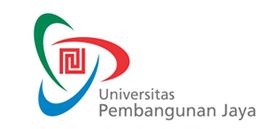 RENCANA PEMBELAJARAN SEMESTERF-0653F-0653RENCANA PEMBELAJARAN SEMESTERIssue/Revisi: A0RENCANA PEMBELAJARAN SEMESTERTanggal Berlaku: 1 Juli 2015RENCANA PEMBELAJARAN SEMESTERUntuk Tahun Akademik: 2015/2016RENCANA PEMBELAJARAN SEMESTERMasa Berlaku: 4 (empat) tahunRENCANA PEMBELAJARAN SEMESTERJml Halaman: Xx halamanMata Kuliah:Urban Craft DesignKode MK:PRD 503Program Studi:Desain ProdukPenyusun:Taufiq Panji WisesaSks:3Kelompok Mata Kuliah:MingguKemampuan Akhir yang DiharapkanBahan Kajian(Materi Ajar)Bentuk PembelajaranKriteria/Indikator PenilaianBobot NilaiStandar Kompetensi Profesi1Mahasiswa mampu menjelaskan dan mengetahui keilmuan kriya Kajian ilmu seni secara global                                           Ceramah, diskusi, studi kasusMelakukan klasifikasi jenis seni berdasarkan visualnya10% KKNI-62Mahasiswa mampu menjelaskan dan mengetahui korelasi kelimuan desain dan kriya di IndonesiaKajian ilmu desain secara global                                           Ceramah, diskusi, studi kasusMelakukan klasifikasi jenis desain berdasarkan visualnya3-4Mengenal dan memahami pengolahan material kriyaProses pengolahan material sampai menjadi produkCeramah, diskusi dan praktekMengetahui dan membedakan gaya seni lukis, grafis, dan new media art20%5Mengenal karakter material Teknik manual dan pengolahan materialCeramah, diskusi dan praktekMengetahui dan membedakan gaya seni lukis, grafis, dan new media art6-7Mengetahui dan memahami karakter jenis tekstur dan pewarnaan Kajian dari aspek warna dan bentukCeramah, diskusi dan praktekDapat memaparkan materi presentasi secara verbal dengan analisa yang tajam 10%8-9Mampu membuat konsep sederhana produk Desain Postmodern dan kontemporer  Ceramah, diskusi dan praktekMenghasilkan tulisan dari hasil analisa film10%10-11Mampu memutuskan dan membuat produk dari konsepProses membuat konsep desainCeramah, diskusi dan praktekDapat memaparkan materi presentasi secara verbal dengan analisa yang tajam25%12-14Mahasiswa mampu membuat karya dengan ide yang telah dipaparkan sebelumnyaPengenalan bahan dan material serta pemahaman teknis pembuatan.Ceramah dan praktekProgres pengerjaan dari bimbingan intensif25%Mata Kuliah: Urban Craft DesignKode MK: PRD 503Minggu ke: 3-6Tugas ke:1Tujuan Tugas:Mahasiswa mampu menyajikan presentasi mengenai gaya dari  karya seni dan desain 2 dimensi dan 3 dimensi Uraian Tugas:Obyek Membuat materi presentasi dengan penyajian secara verbal berdasarkan objek atau studi kasus yang ada disekitar kita terutama pada masyarakat perkotaan.Yang Harus Dikerjakan dan Batasan-BatasanMenyajikan presentasi secara individu/kelompok berdasarkan fenomena objek atau studi kasus yang menarik, permasalahan dan solusinya Metode/Cara Kerja/Acuan yang DigunakanRiset singkat, analisa, hipotesa, presentasi hasil hipotesaDekripsi Luaran Tugas yang DihasilkanMenghasilkan analisa yang jelas berikut paparan sejarah dan perkembangan karyaKriteria Penilaian:Penuturan masalah jelas dan komprehensif (30%)Cara penyampaian jelas dan menuju langsung menjurus ke permasalahan (30%)Sikap dan tata cara penyampaian interaktif (40%)Jenjang/GradeAngka/SkorDeskripsi/Indikator KerjaGagal0 Permasalahan tidak jelas dan tidak fokus.Cukup70Menyajikan presentasi dan karya  namun kurang sesuai dengan permasalahan.Baik100Menyajikan presentasi karya yang aplikatif sesuai dengan permasalahan yang realistis di masa sekarang.ProsesPenanggung JawabPenanggung JawabTanggalProsesNamaTandatanganTanggalPerumusanTaufiq Panji WisesaDosen Penyusun/PengampuPemeriksaanHari NugrahaKetua ProdiPersetujuanNamaKepala BAP-PMPPenetapanNamaDirektur Pendidikan, Pembelajaran dan KemahasiswaanPengendalianRini Pramono, M.Si.Staff Senior BAP-PMP / Document Controller